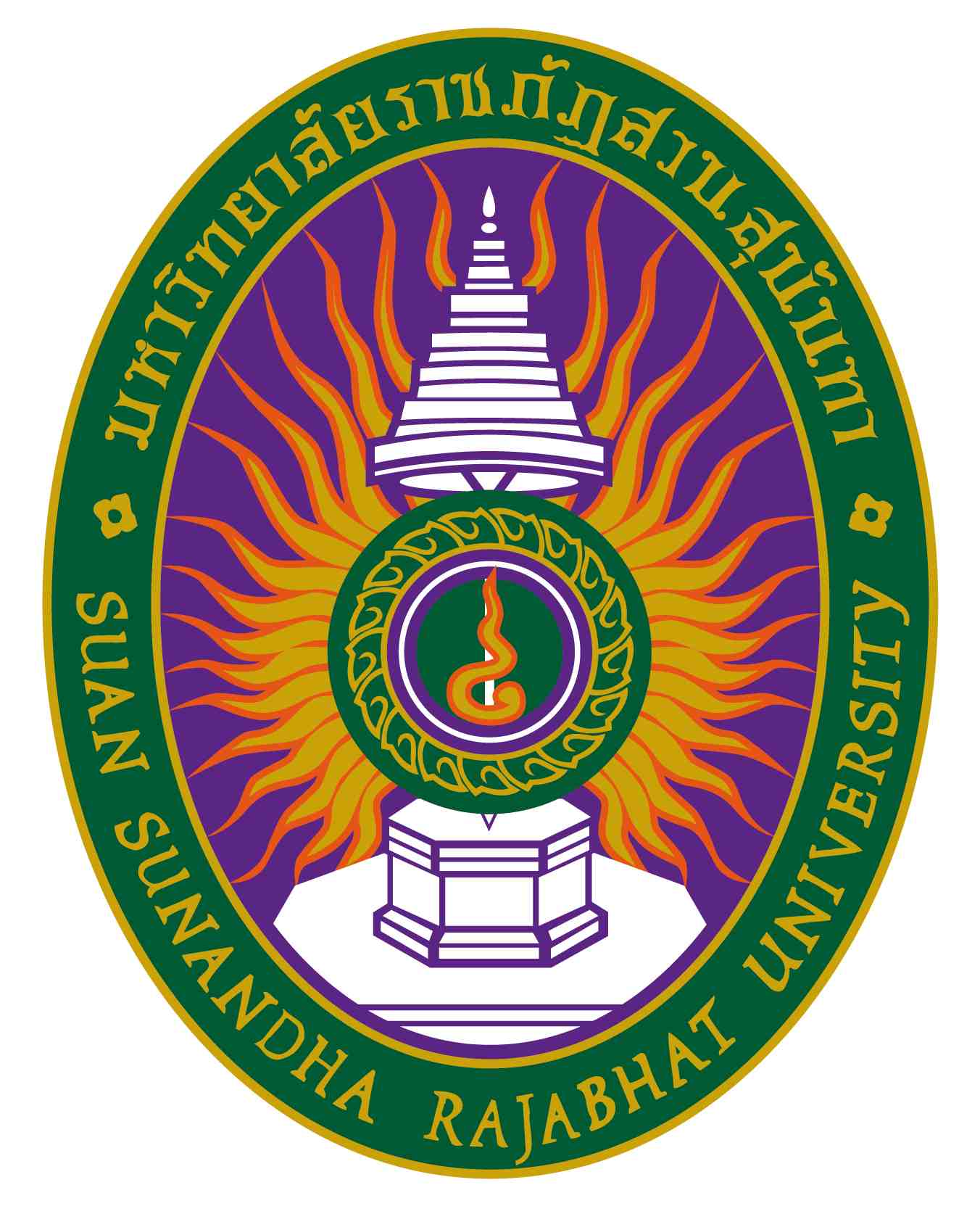 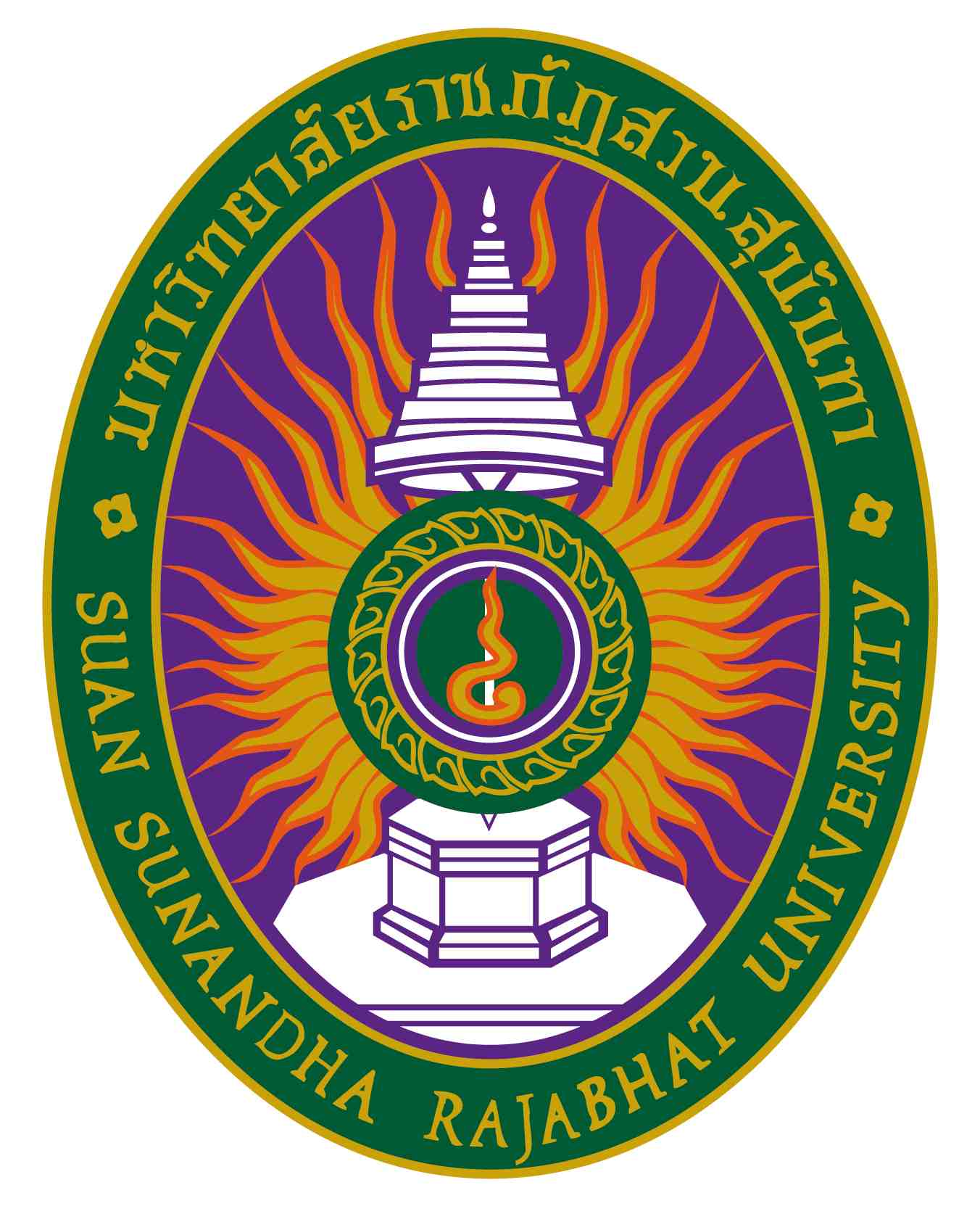 รายละเอียดของรายวิชา (Course Specification)รหัสวิชา PAI๒๖๒๕ รายวิชาองค์ประกอบศิลป์ ๓สาขาวิชาจิตรกรรม คณะ/วิทยาลัย ศิลปกรรมศาสตร์  มหาวิทยาลัยราชภัฏสวนสุนันทาภาคการศึกษา ๑  ปีการศึกษา ๒๕๖๕หมวดที่ ๑ ข้อมูลทั่วไป๑.  รหัสและชื่อรายวิชา		 รหัสวิชา			PAI๒๖๒๕ชื่อรายวิชาภาษาไทย	องค์ประกอบศิลป์ ๓ชื่อรายวิชาภาษาอังกฤษ	Composition 3๒.  จำนวนหน่วยกิต     		๓(๒-๒-๕)		    ๓.  หลักสูตรและประเภทของรายวิชา          ๓.๑  หลักสูตร    			ศิลปกรรมศาสตรบัณฑิต	       ๓.๒ ประเภทของรายวิชา  		จิตรกรรม  ๔.  อาจารย์ผู้รับผิดชอบรายวิชาและอาจารย์ผู้สอน			       ๔.๑  อาจารย์ผู้รับผิดชอบรายวิชา    	อาจารย์จิรวัฒน์  การนอก	       ๔.๒ อาจารย์ผู้สอน			อาจารย์จิรวัฒน์  การนอก  ๕.  สถานที่ติดต่อ			…................................................./ E – Mail .........................................๖.  ภาคการศึกษา / ชั้นปีที่เรียน		๖.๑ ภาคการศึกษาที่ 		๑  /  ชั้นปีที่ ๒๖.๒ จำนวนผู้เรียนที่รับได้ 	ประมาณ ๒๖ คน๗.  รายวิชาที่ต้องเรียนมาก่อน (Pre-requisite)  (ถ้ามี)	ไม่มี๘.  รายวิชาที่ต้องเรียนพร้อมกัน (Co-requisites) (ถ้ามี)	ไม่มี   ๙.  สถานที่เรียน	 		 อาคาร ๕๘ ห้องเรียน ๕๘๓๐๗ คณะศิลปกรรมศาสตร์ มหาวิทยาลัยสวนสุนันทา๑๐.วันที่จัดทำหรือปรับปรุง		 วันที่ ๑ กรกฎาคม  พ.ศ. ๒๕๖๕     รายละเอียดของรายวิชาครั้งล่าสุดหมวดที่ ๒ จุดมุ่งหมายและวัตถุประสงค์๑.   จุดมุ่งหมายของรายวิชา		ให้นักศึกษาได้เรียนรู้ลักษณะงานศิลปะในลักษณะ ๓ มิติ การจัดวางศิลปะเพื่อให้เข้ากับสภาพแวดล้อมด้วยเทคนิคเฉพาะบุคคลรวมทั้งการแก้ไขปัญหาในการทำงานรวมทั้งการสร้างสรรค์งานศิลปะสมัยใหม่๒.   วัตถุประสงค์ในการพัฒนา/ปรับปรุงรายวิชา		เนื่องจากงานศิลปะของโลกได้มีการเปลี่ยนแปลงอยู่ตลอดเวลา โดยมีการนำเสนอแนวคิดใหม่อย่างต่อเนื่องเพื่อให้นักศึกษาได้เรียนรู้ถึงกระบวนการสร้างสรรค์งานศิลปะสมัยใหม่ นักศึกษาสามารถนำเสนอผลงานทัศนศิลป์ในลักษณะ ๓ มิติได้อย่างมีอิสระทางความคิดและเทคนิคทางศิลปะหมวดที่ ๓ ลักษณะและการดำเนินการ๑. คำอธิบายรายวิชา 		(ภาษาไทย) การประสานกันของเนื้อหากับรูปทรงที่มีความสัมพันธ์กับสภาพแวดล้อมในปัจจุบัน การแก้ปัญหาเพื่อสร้างเอกภาพของความคิด โดยแสดงออกด้วยเทคนิคของงานทัศนศิลป์ตามวิธีการจัดองค์ประกอบศิลป์เฉพาะตน		(ภาษาอังกฤษ) The harmonization of the content type is associated with the current environment. The solution was to create a unity of thought. The expressive techniques of visual arts as a way to organize the art firsthand.๒. จำนวนชั่วโมงที่ใช้ต่อภาคการศึกษา๓. จำนวนชั่วโมงต่อสัปดาห์ที่อาจารย์ให้คำปรึกษาและแนะนำทางวิชาการแก่นักศึกษาเป็นรายบุคคล	(ผู้รับผิดชอบรายวิชาโปรดระบุข้อมูล   ตัวอย่างเช่น  ๑ ชั่วโมง / สัปดาห์)	๓.๑ ปรึกษาด้วยตนเองที่ห้องพักอาจารย์ผู้สอน  ห้อง ......... ชั้น ....... อาคาร ............ คณะ/วิทยาลัย......................	๓.๒ ปรึกษาผ่านโทรศัพท์ที่ทำงาน / มือถือ  หมายเลข ...........................................................................................	๓.๓ ปรึกษาผ่านจดหมายอิเล็กทรอนิกส์ (E-Mail) ..................................................................................................	๓.๔ ปรึกษาผ่านเครือข่ายสังคมออนไลน์ (Facebook/Twitter/Line)...........................................................................	๓.๕ ปรึกษาผ่านเครือข่ายคอมพิวเตอร์ (Internet/Webboard)...................................................................................หมวดที่ ๔ การพัฒนาผลการเรียนรู้ของนักศึกษา๑. คุณธรรม  จริยธรรม๑.๑   คุณธรรม จริยธรรมที่ต้องพัฒนา 	(๑)  ตระหนักในคุณค่าและคุณธรรม จริยธรรม เสียสละ และซื่อสัตย์ 	(๒)  มีความรับผิดชอบและตรงเวลาทั้งต่อตนเองและผู้อื่น๑.๒   วิธีการสอน(๑)  มีความรู้ความเข้าใจเกี่ยวกับหลักการ และทฤษฎีที่สำคัญในเนื้อหาที่ศึกษา(๒)  สร้างความรับผิดชอบด้วยการสอดแทรกคุณธรรมจริยธรรม และการสร้างวินัยในชั้นเรียน๑.๓    วิธีการประเมินผล      การเข้าเรียนตรงต่อเวลา การนำเสนอผลงานในเวลาที่กำหนด และมีความรับผิดชอบในการทำงานตามคำสั่ง๒. ความรู้๒.๑   ความรู้ที่ต้องพัฒนา 	(๑)  มีความรู้ และทักษะเบื้องต้นด้านศิลปะ เพื่อเป็นการนำไปสู่ลักษณะการจัดวางองค์ประกอบในลักษณะอื่นๆ 	(๒)  มีประสบการณ์ในการพัฒนา หรือการประยุกต์ให้มีความเป็นเอกลักษณ์เฉพาะตนได้	๒.๒   วิธีการสอน(๑)  อธิบายเนื้อหาและหัวข้อที่กำหนด(๒)  ตัวอย่างผลงานจริง จากนักศึกษา หรือศิลปิน(๓)  นักศึกษาปฏิบัติงานตามที่ได้รับมอบหมายตามหัวข้อที่เรียนให้เป็นภาพร่าง (Sketch)(๔)  วิจารณ์เป็นรายบุคคล๒.๓    วิธีการประเมินผล       การเข้าเรียนตรงต่อเวลา ความเข้าใจในบทเรียน และมีความตั้งใจปฏิบัติงานที่ได้รับมอบหมาย๓. ทักษะทางปัญญา๓.๑   ทักษะทางปัญญาที่ต้องพัฒนา 	(๑)  คิดอย่างมีวิจารณญาณและอย่าเป็นระบบ 	(๒)  ศึกษาหาความรู้ตลอดเวลา ทั้งในและนอกชั้นเรียน๓.๒   วิธีการสอน(๑)  ฝึกการนำเสนอผลงานด้วยเรื่องราวและเทคนิค ตรงตามหลักทฤษฎี(๒)  ฝึกการตอบคำถามต่ออาจารย์และผู้ที่เข้าเรียน๓.๓    วิธีการประเมินผล(๑)  การเข้าเรียนตรงต่อเวลา(๒)  ตอบคำถามได้อย่างมีเหตุผลตามหลักทฤษฎีที่ได้เรียนมา(๓)  นำเสนอผลงานตามเวลาที่กำหนด๔. ทักษะความสัมพันธ์ระหว่างบุคคลและความรับผิดชอบ๔.๑   ทักษะความสัมพันธ์ระหว่างบุคคลและความรับผิดชอบที่ต้องพัฒนา 	(๑)  มีความรับผิดชอบในการกระทำของตนเองและการรับผิดชอบงานภายในกลุ่ม 	(๒)  มีความรับผิดชอบการพัฒนาการเรียนรู้ทั้งของตนเองและทางวิชาชีพอย่างต่อเนื่อง๔.๒   วิธีการสอน      กำหนดหัวข้อให้ทำงานร่วมกัน 1 หัวเรื่องต่อนักศึกษา 2 คน๔.๓    วิธีการประเมินผล(๑)  การส่งงานตามเวลาที่กำหนด(๒)  การนำเสนอผลงานที่เสร็จสมบูรณ์แล้ว(๓)  มีส่วนร่วมในการทำงานและนำเสนอผลงาน๕. ทักษะการวิเคราะห์เชิงตัวเลข การสื่อสาร และการใช้เทคโนโลยีสารสนเทศ๕.๑   ทักษะการวิเคราะห์เชิงตัวเลข การสื่อสาร และการใช้เทคโนโลยีสารสนเทศที่ต้องพัฒนา 	(๑)  สารมารถใช้สื่อสารสนเทศและเทคโนโลยีมาประยุกต์ใช้ให้เกิดการพัฒนาได้อย่างเหมาะสม 	(๒)  สามารถใช้เครื่องมือในปัจจุบันที่มีอยู่ก่อให้เกิดประโยชน์เกี่ยวกับการทำงานศิลปะให้มากที่สุด เช่น Photoshop , illustrator เป็นต้น	(๓)  สามารถถ่ายทอดไปสู่แนวคิดใหม่ให้เกิดประโยชน์ต่อตนเอง ชีวิตประจำวัน และสังคมให้มากที่สุด ๕.๒   วิธีการสอน      สามารถใช้สารสนเทศและเทคโนโลยีสื่อสารอย่างเหมาะสม๕.๓    วิธีการประเมินผล      สามารถนำเทคโนโลยีใหม่มานำเสนอ โดยนำมาพัฒนาที่ไม่ซ้ำกับศิลปินที่ทำงานมาก่อน๖. ด้านอื่นๆ              	(๑) มีทักษะการปฏิบัติงานจิตรกรรมตามเนื้อหารายวิชาและสามารถพัฒนาทักษะ ของตนเองอย่างมีประสิทธิภาพ              	(๒) นำความรู้ทางทฤษฎีมาใช้ในการปฏิบัติงานด้านจิตรกรรมได้             	(๓) มีทักษะทางการแสดงงานจิตรกรรมและการสื่อสารต่อสาธารณชน                         (๔) มีทักษะความชำนาญเฉพาะทางตามความถนัดของผู้เรียน การวัดมาตรฐานผลการเรียนรู้ด้านทักษะพิสัยนี้อาจทำได้ในระหว่างการสอนหมายเหตุสัญลักษณ์ 	หมายถึง	ความรับผิดชอบหลัก สัญลักษณ์ 	หมายถึง	ความรับผิดชอบรอง เว้นว่าง	หมายถึง	ไม่ได้รับผิดชอบซึ่งจะปรากฎอยู่ในแผนที่แสดงการกระจายความรับผิดชอบมาตรฐานผลการเรียนรู้จากหลักสูตรสู่รายวิชา (Curriculum Mapping)หมวดที่ ๕ แผนการสอนและการประเมินผลแผนการสอน ๒. แผนการประเมินผลการเรียนรู้    ( ระบุวิธีการประเมินผลการเรียนรู้หัวข้อย่อยแต่ละหัวข้อตามที่ปรากฏในแผนที่แสดงการกระจายความรับผิดชอบของรายวิชา      (Curriculum Mapping) ตามที่กำหนดในรายละเอียดของหลักสูตร สัปดาห์ที่ประเมิน และสัดส่วนของการประเมิน)หมวดที่ ๖ ทรัพยากรประกอบการเรียนการสอน๑.  ตำราและเอกสารหลัก๑)  สุชาติ สุทธิ. เรียนรูปการเห็นพื้นฐานการวิจารณ์ทัศนศิลป์.กรุงเทพฯ: กระดาษสา      	๒)  ชลูด นิ่มเสมอ. องค์ประกอบศิลปะ. พิมพ์ครั้งที่๕. กรุงเทพฯ: ไทยวัฒนพานิชย์ , ๒๕๒๖.๒.  เอกสารและข้อมูลสำคัญ       	วิรุณ ตั้งเจริญ. ศิลปะร่วมสมัย.กรุงเทพฯ: วิณาลอาร์ต๓.  เอกสารและข้อมูลแนะนำไม่มีหมวดที่ ๗ การประเมินและปรับปรุงการดำเนินการของรายวิชา๑.  กลยุทธ์การประเมินประสิทธิผลของรายวิชาโดยนักศึกษา		- การสังเกตพฤติกรรมของนักศึกษาที่เข้าเรียน และตั้งใจเรียนเป็นสำคัญ		- แบบประเมินผู้สอนและแบบประเมินรายวิชา		- การสัมมนาแลกเปลี่ยนแนวคิดความคิดเห็นระหว่างผู้สอน และนักศึกษา๒. กลยุทธ์การประเมินการสอน       (ระบุวิธีการประเมินที่จะได้ข้อมูลการสอน เช่น จากผู้สังเกตการณ์ หรือทีมผู้สอน หรือผลการเรียนของนักศึกษา เป็นต้น)		ประเมินโดยคณะกรรมการวิชาการของคณะศิลปกรรมศาสตร์๓.  การปรับปรุงการสอน      (อธิบายกลไกและวิธีการปรับปรุงการสอน เช่น คณะ/ภาควิชามีการกำหนดกลไกและวิธีการปรับปรุงการสอนไว้อย่างไรบ้าง       การวิจัยในชั้นเรียน การประชุมเชิงปฏิบัติการเพื่อพัฒนาการเรียนการสอน เป็นต้น)ผลการปฏิบัติงานจริงการประเมินการสอนโดยอาจารย์ผู้สอนทางด้านศิลปะสื่อประสม และท่านอื่นๆที่มีความเกี่ยวข้อง๔.  การทวนสอบมาตรฐานผลสัมฤทธิ์ของนักศึกษาในรายวิชา      (อธิบายกระบวนการที่ใช้ในการทวนสอบมาตรฐานผลสัมฤทธิ์ของนักศึกษาตามมาตรฐานผลการเรียนรู้ของรายวิชา เช่น       ทวนสอบจากคะแนนข้อสอบ หรืองานที่มอบหมาย กระบวนการอาจจะต่างกันไปสำหรับรายวิชาที่แตกต่างกัน หรือสำหรับ      มาตรฐานผลการเรียนรู้แต่ละด้าน)- ด้านสติปัญญาและวิชาการ : นักศึกษารู้จักศิลปะสื่อประสมสมัยใหม่ รู้จักการวางองค์ประกอบทางด้านศิลปะ และสามารถปฏิบัติ การใช้วัสดุเพื่อการนำไปสร้างสรรค์ได้- ด้านทักษะและวิชาชีพ : นักศึกษาได้ฝึกปฏิบัติการสร้างสรรค์ผลงานศิลปะสื่อประสมด้วยความงามอย่างวิจิตร มีความงามทางด้านความรู้สึกทางสุนทรียภาพ	- ด้านคุณธรรม : นักศึกษาได้เรียนรู้แนวคิดด้านคุณธรรมและความงามทางด้านความรู้สึกทางสุนทรียภาพ  ที่นักศึกษาได้ออกไปค้นคว้าจากแหล่งศิลปกรรม  ต่างๆ๕.  การดำเนินการทบทวนและการวางแผนปรับปรุงประสิทธิผลของรายวิชา      (อธิบายกระบวนการในการนำข้อมูลที่ได้จากการประเมินจากข้อ ๑ และ ๒ มาวางแผนเพื่อปรับปรุงคุณภาพ)		ผู้สอนนำผลการประเมินมาวางแผนการสอนและปรึกษาอาจารย์ในสาขา เพื่อนำมาปรับปรุงพัฒนาการสอน***********************แผนที่แสดงการกระจายความรับผิดชอบมาตรฐานผลการเรียนรู้จากหลักสูตรสู่รายวิชา (Curriculum Mapping)ตามที่ปรากฏในรายละเอียดของหลักสูตร (Programme Specification) มคอ. ๒ความรับผิดชอบในแต่ละด้านสามารถเพิ่มลดจำนวนได้ตามความรับผิดชอบบรรยาย(ชั่วโมง)สอนเสริม(ชั่วโมง)การฝึกปฏิบัติ/งานภาคสนาม/การฝึกงาน (ชั่วโมง)การศึกษาด้วยตนเอง(ชั่วโมง)        ๔ ชั่วโมง/สัปดาห์๑ ชั่วโมง/สัปดาห์ ไม่มี๒ ชั่วโมง/สัปดาห์สัปดาห์ที่หัวข้อ/รายละเอียดจำนวน(ชม.)กิจกรรมการเรียน การสอน/สื่อที่ใช้ ผู้สอน๑๑. แจ้งรายละเอียดของการเรียนรู้๒.ผู้สอนแนะนำแนวทางกระบวนการเรียน แนวทางการสอน๓.บรรยายเนื้อหาของวิชา๔- นำเสนอหน้าชั้นเรียน การสร้างแรงบันดาลใจ และการสร้างศิปสื่อประสมแบบสมัยใหม่- การแสดงความคิดเห็น- การเข้าชั้นเรียนอ.จิรวัฒน์  การนอก๒นำวัสดุ ๑ ชิ้นมาสร้างสรรค์และจัดวางองค์ประกอบเพื่อให้ตรงกับเนื้อหาที่นำเสนอ๔นักศึกษาปฏิบัติ สร้างสรรค์ผลงานภายในห้องปฏิบัติ (นำเสนอเรื่องราวที่เป็นศิลปะจัดวาง)อ.จิรวัฒน์  การนอก๓นำวัสดุที่ ๒ ชิ้นมาสร้างสรรค์ในรูปแบบ ๓ มิติ และให้เกิดเรื่องราวใหม่๔นักศึกษาปฏิบัติ สร้างสรรค์ผลงานภายในห้องปฏิบัติ (นำเสนอเรื่องราวที่เป็นศิลปะจัดวาง)อ.จิรวัฒน์  การนอก๔นำวัสดุหลายชิ้นมาสร้างสรรค์ในรูปแบบ ๓ มิติ และให้เกิดเรื่องราวใหม่๔นักศึกษาปฏิบัติ สร้างสรรค์ผลงานภายในห้องปฏิบัติ (นำเสนอเรื่องราวที่เป็นศิลปะจัดวาง)อ.จิรวัฒน์  การนอก๕หัวข้อการเมืองและเหตุการณ์ปัจจุบัน มานำวัสดุมาสร้างสรรค์ในรูปแบบ ๓ มิติ  free วัสดุ๔นักศึกษาปฏิบัติ สร้างสรรค์ผลงานภายในห้องปฏิบัติ (นำเสนอเรื่องราวที่เป็นศิลปะจัดวาง)อ.จิรวัฒน์  การนอก๖หัวข้อเทคโนโลยี นำวัสดุมาสร้างสรรค์ในรูปแบบ ๓ มิติ  free วัสดุ๔นักศึกษาปฏิบัติ สร้างสรรค์ผลงานภายในห้องปฏิบัติ (นำเสนอเรื่องราวที่เป็นศิลปะจัดวาง)อ.จิรวัฒน์  การนอก๗หัวข้อ ศาสนา นำเสนอในเรื่องของความเคารพ บูชา ศรัทธา มาสร้างสรรค์ในรูปแบบ ๓ มิติ  free วัสดุ๔ให้คำปรึกษาและการแก้ไขปัญหาให้นักศึกษาทางด้านเทคนิค และวัสดุ (นำเสนอเรื่องราวที่เป็นศิลปะจัดวาง)อ.จิรวัฒน์  การนอก๘ - ๙๒ คน ต่อ ๑ Subject นำวัสดุมาสร้างสรรค์ในรูปแบบ ๓ มิติ  free วัสดุ๔นักศึกษาปฏิบัติ สร้างสรรค์ผลงานภายในห้องปฏิบัติ (นำเสนอเรื่องราวที่เป็นศิลปะจัดวาง)อ.จิรวัฒน์  การนอก๑๐ – ๑๑(Self Portrait) นำวัสดุมาสร้างสรรค์ในรูปแบบ ๓ มิติ  free วัสดุ๔ให้คำปรึกษาและการแก้ไขปัญหาให้นักศึกษาทางด้านเทคนิค และวัสดุ (นำเสนอเรื่องราวที่เป็นศิลปะจัดวาง)อ.จิรวัฒน์  การนอก๑๒ หัวข้อ ภัยธรรมชาติ นำวัสดุมาสร้างสรรค์ในรูปแบบ ๓ มิติ  free วัสดุ๔นักศึกษาปฏิบัติ สร้างสรรค์ผลงานภายในห้องปฏิบัติ (นำเสนอเรื่องราวที่เป็นศิลปะจัดวาง)อ.จิรวัฒน์  การนอก๑๓ – ๑๔หัวข้อ Free subject นำวัสดุมาสร้างสรรค์ในรูปแบบ 3 มิติ  free วัสดุ๔ให้คำปรึกษาและการแก้ไขปัญหาให้นักศึกษาทางด้านเทคนิค และวัสดุ (นำเสนอเรื่องราวที่เป็นศิลปะจัดวาง)อ.จิรวัฒน์  การนอก๑๕งานสรุป๔นำเสนอผลงานส่วนบุคคลเพื่อสรุปจากการเรียนมาตลอด ๑ ภาคการศึกษาอ.จิรวัฒน์  การนอก๑๖สรุปรูปเล่ม Portfolio๔นำเสนอผลงานที่ได้ทำมาแต่ละ Subject เป็นรูปเล่มพร้อมคำอธิบายแนวคิดอ.จิรวัฒน์  การนอกผลการเรียนรู้วิธีการประเมินผลการเรียนรู้สัปดาห์ที่ประเมินสัดส่วนของการประเมินผล งานที่กำหนดในแต่ละหัวข้อ๒-๑๔๖๐งานสรุป๑๕๒๐สรุปงานเป็นรูปเล่ม๑๖๒๐รายวิชาคุณธรรม จริยธรรมคุณธรรม จริยธรรมคุณธรรม จริยธรรมคุณธรรม จริยธรรมคุณธรรม จริยธรรมคุณธรรม จริยธรรมคุณธรรม จริยธรรมความรู้ความรู้ความรู้ความรู้ความรู้ทักษะทางปัญญาทักษะทางปัญญาทักษะทางปัญญาทักษะความสัมพันธ์ระหว่างบุคคล และความรับผิดชอบระหว่างบุคคลและความรับผิดชอบทักษะความสัมพันธ์ระหว่างบุคคล และความรับผิดชอบระหว่างบุคคลและความรับผิดชอบทักษะความสัมพันธ์ระหว่างบุคคล และความรับผิดชอบระหว่างบุคคลและความรับผิดชอบทักษะการวิเคราะห์เชิงตัวเลข การสื่อสาร และการใช้เทคโนโลยีสารสนเทศเชิงตัวเลข การสื่อสารและการใช้เทคโนโลยีสารสนเทศทักษะการวิเคราะห์เชิงตัวเลข การสื่อสาร และการใช้เทคโนโลยีสารสนเทศเชิงตัวเลข การสื่อสารและการใช้เทคโนโลยีสารสนเทศทักษะการวิเคราะห์เชิงตัวเลข การสื่อสาร และการใช้เทคโนโลยีสารสนเทศเชิงตัวเลข การสื่อสารและการใช้เทคโนโลยีสารสนเทศทักษะการวิเคราะห์เชิงตัวเลข การสื่อสาร และการใช้เทคโนโลยีสารสนเทศเชิงตัวเลข การสื่อสารและการใช้เทคโนโลยีสารสนเทศทักษะด้านอื่น ๆรายวิชา  ความรับผิดชอบหลัก                                                          ความรับผิดชอบรอง  ความรับผิดชอบหลัก                                                          ความรับผิดชอบรอง  ความรับผิดชอบหลัก                                                          ความรับผิดชอบรอง  ความรับผิดชอบหลัก                                                          ความรับผิดชอบรอง  ความรับผิดชอบหลัก                                                          ความรับผิดชอบรอง  ความรับผิดชอบหลัก                                                          ความรับผิดชอบรอง  ความรับผิดชอบหลัก                                                          ความรับผิดชอบรอง  ความรับผิดชอบหลัก                                                          ความรับผิดชอบรอง  ความรับผิดชอบหลัก                                                          ความรับผิดชอบรอง  ความรับผิดชอบหลัก                                                          ความรับผิดชอบรอง  ความรับผิดชอบหลัก                                                          ความรับผิดชอบรอง  ความรับผิดชอบหลัก                                                          ความรับผิดชอบรอง  ความรับผิดชอบหลัก                                                          ความรับผิดชอบรอง  ความรับผิดชอบหลัก                                                          ความรับผิดชอบรอง  ความรับผิดชอบหลัก                                                          ความรับผิดชอบรอง  ความรับผิดชอบหลัก                                                          ความรับผิดชอบรอง  ความรับผิดชอบหลัก                                                          ความรับผิดชอบรอง  ความรับผิดชอบหลัก                                                          ความรับผิดชอบรอง  ความรับผิดชอบหลัก                                                          ความรับผิดชอบรอง  ความรับผิดชอบหลัก                                                          ความรับผิดชอบรอง  ความรับผิดชอบหลัก                                                          ความรับผิดชอบรอง  ความรับผิดชอบหลัก                                                          ความรับผิดชอบรองหมวดวิชาศึกษาทั่วไป๑๒๓๔๕๖๗๑๒๓๔๕๑๒๓๑๒๓๑๒๓๔รหัสวิชา PAI๒๖๒๕ชื่อรายวิชา องค์ประกอบศิลป์ ๓Composition ๓